Supplementary materials S1Calculation of 95% confidence interval for predicted valuesIf , where  = the estimated values of β in the model ,and  = observations and  = errors, with . Then . The predicted values are , and .Change in daughter fertility EBV over time for Jerseys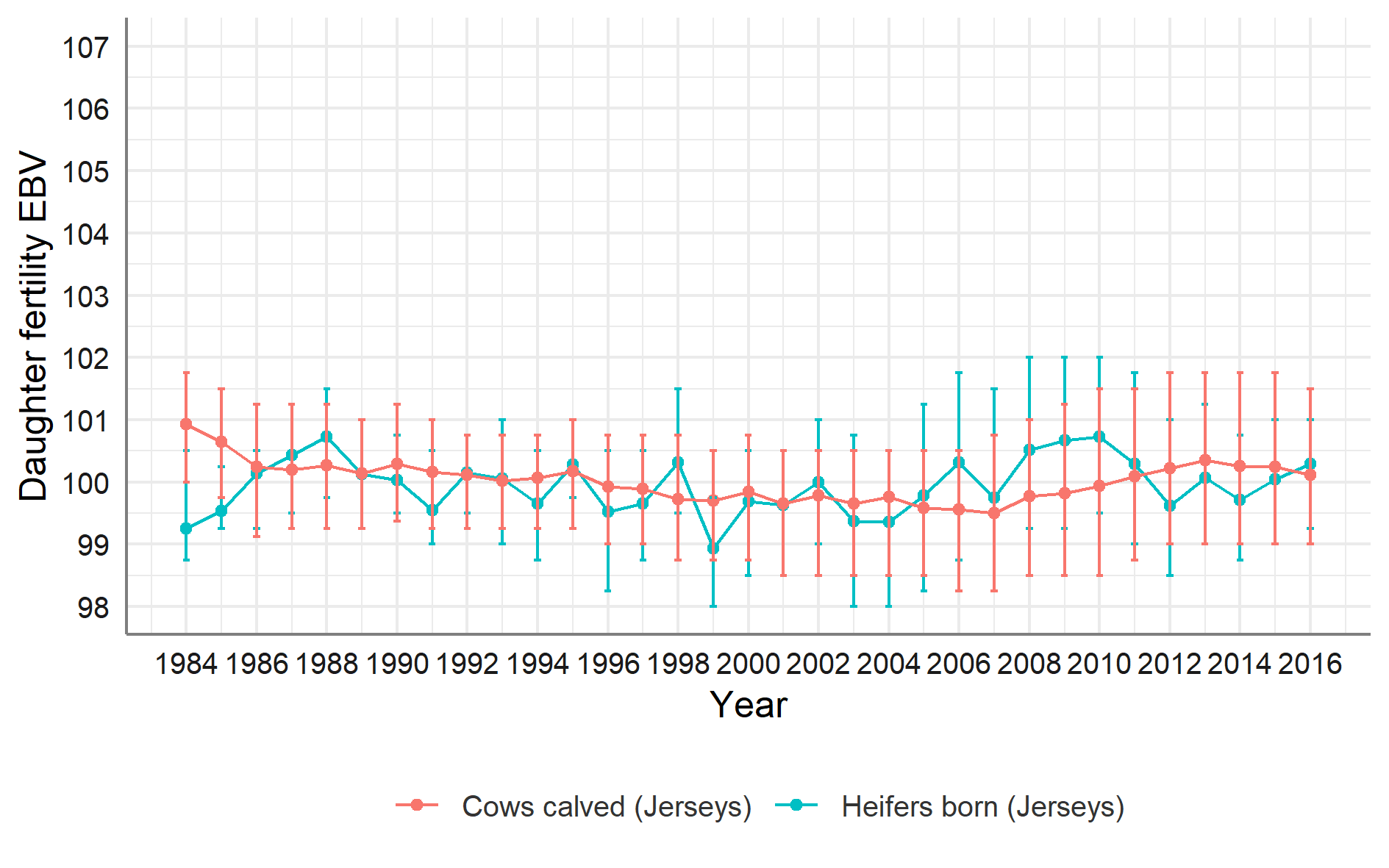 Figure S1. Genetic merit for fertility in 20,084 Jersey records from 26 dairy herds from Northern Victoria, Australia. Line plot comparing the mean daughter fertility EBV of lactating cows against heifers born per calendar year.The following tables present predicted hazard ratios and odds ratios for a typical cow. The purpose of this section is to facilitate the interpretation of non-linear terms and interactions for each model.Submission resultsTable S1. Adjusted hazard ratios and 95% confidence intervals for insemination events within the first 21 days of the mating period (Holstein-Friesians); predicted values for typical cow1 The model was also adjusted by season-year.2 Age at calving, days calved at MSD and 120-day milk yield were fitted as natural splines to the model with an interaction term for age at calving and 120-day milk yield. To simplify interpretation of these variables, the predicted hazard ratios and 95% confidence intervals for specific values are presented here (based on the fixed effects only).Table S2. Adjusted hazard ratios and 95% confidence intervals for insemination events within the first 21 days of the mating period (Jerseys)1 The model was also adjusted by season-year.2 Age at calving, days calved at MSD and 120-day milk yield were fitted as natural splines to the model with an interaction term for age at calving and 120-day milk yield. To simplify interpretation of these variables, the predicted hazard ratios and 95% confidence intervals for specific values are presented here (based on the fixed effects only).Conception resultsTable S3. Adjusted odds ratios and 95% confidence intervals for conception to first service (Holstein-Friesians)11 The model was also adjusted by year of insemination (see Supplementary Table 6a for results).2 Age at calving and days calved at insemination were fitted as natural splines to the model, while age at calving, 120-day milk yield and protein percentage included interaction terms. To simplify interpretation of these variables, the predicted odds ratios and 95% confidence intervals for specific values are presented here (based on the fixed effects only; see Supplementary Materials S1 for details). Table S4. Adjusted odds ratios and 95% confidence intervals for conception to first service (Jerseys) 11 The model was also adjusted by year of insemination (see Supplementary Table 6b for results).2 Age at calving and days calved at insemination were fitted as natural splines to the model, while age at calving, 120-day milk yield and protein percentage included interaction terms. To simplify interpretation of these variables, the predicted odds ratios and 95% confidence intervals for specific values are presented here (based on the fixed effects only; see Supplementary Materials S1 for details). In-calf resultsTable S5. Adjusted hazard ratios and 95% confidence intervals for calving within the first 42 days after calving start date (Holstein-Friesians)1 The model was also adjusted by season-year.2 Age at calving, days calved at MSD and 120-day milk yield were fitted as natural splines to the model with an interaction term for age at calving and 120-day milk yield. To simplify interpretation of these variables, the predicted hazard ratios and 95% confidence intervals for specific values are presented here (based on the fixed effects only).Table S6. Adjusted hazard ratios and 95% confidence intervals for calving within the first 42 days after calving start date (Jerseys) 11 The model was also adjusted by season-year.2 Age at calving, days calved at MSD and 120-day milk yield were fitted as natural splines to the model with an interaction term for age at calving and 120-day milk yield. To simplify interpretation of these variables, the predicted hazard ratios and 95% confidence intervals for specific values are presented here (based on the fixed effects only).Supplementary materials S2The following tables provide the raw model outputs of all terms. Submission resultsTable S7. Adjusted hazard ratios and 95% confidence intervals for insemination events within the first 21 days of the mating period (Holstein-Friesians); model outputs aa Regression coefficients and their standard errors from a mixed effects Cox Proportional Hazards regression model of explanatory variables for submission in the first 21 days of the mating period.Table S8. Adjusted hazard ratios and 95% confidence intervals for insemination events within the first 21 days of the mating period (Jerseys); model outputs aa Regression coefficients and their standard errors from a mixed effects Cox Proportional Hazards regression model of explanatory variables for submission in the first 21 days of the mating period.b Coefficients presented for 100 litre increases in 120-day milk yield.Conception resultsTable S9. Adjusted odds ratios and 95% confidence intervals for conception to the first insemination after calving (Holstein-Friesians); model outputs aa Regression coefficients and their standard errors from a mixed effects logistic regression model of explanatory variables for conception to the first insemination after calving.b Coefficients presented for 100 litre increases in 120-day milk yield.Table S10. Adjusted odds ratios and 95% confidence intervals for conception to the first insemination after calving (Jerseys); model outputs aa Regression coefficients and their standard errors from a mixed effects logistic regression model of explanatory variables for conception to the first insemination after calving.b Coefficients presented for 100 litre increases in 120-day milk yield.In-calf resultsTable S11. Adjusted hazard ratios and 95% confidence intervals for calving in the first 42 days of the calving period (Holstein-Friesians); model outputs aa Regression coefficients and their standard errors from a mixed effects logistic regression model of explanatory variables for conception to the first insemination after calving.b Coefficients presented for 100 litre increases in 120-day milk yield.Table S12. Adjusted hazard ratios and 95% confidence intervals for calving in the first 42 days of the calving period (Jerseys); model outputs aa Regression coefficients and their standard errors from a mixed effects logistic regression model of explanatory variables for conception to the first insemination after calving.b Coefficients presented for 100 litre increases in 120-day milk yield.Explanatory variableAdjusted hazard ratio95% CIDaughter fertility EBV1.0261.019 – 1.032Age at calving (for a cow with a 120-day milk yield of 3800 liters) 2Age at calving (for a cow with a 120-day milk yield of 3800 liters) 2Age at calving (for a cow with a 120-day milk yield of 3800 liters) 22 years1ref3 years4 years5 years7 years9+ years0.9800.9610.9420.9060.8710.923 – 1.0410.907 – 1.0190.888 – 0.9990.846 – 0.9700.799 – 0.948 Days calved at MSD 2Days calved at MSD 2Days calved at MSD 2300.5000.475 – 0.525601ref901.1001.044 – 1.1591201.2860.968 – 1.286 Milk yield (L) at 120 days (for a 5-year-old cow in the third quartile protein percentage group) 2Milk yield (L) at 120 days (for a 5-year-old cow in the third quartile protein percentage group) 2Milk yield (L) at 120 days (for a 5-year-old cow in the third quartile protein percentage group) 220001ref35001.0540.998 – 1.11450000.9490.878 – 1.027   65000.9220.634 – 1.341   Protein percentage at 120 days (for a 5-year-old cow with a 120-day milk yield of 3800 liters) 2Protein percentage at 120 days (for a 5-year-old cow with a 120-day milk yield of 3800 liters) 2Protein percentage at 120 days (for a 5-year-old cow with a 120-day milk yield of 3800 liters) 2< 3.02%3.02 – 3.17%3.17 – 3.33%> 3.33%11.0861.0971.145ref1.028 – 1.1481.039 – 1.1601.082 – 1.211 SystemSplit1refSeasonal1.2121.148 – 1.280Explanatory variableAdjusted hazard ratio95% CIDaughter fertility EBV1.0311.011 – 1.052Age at calving (for a cow with a 120-day milk yield of 2700 liters) 2Age at calving (for a cow with a 120-day milk yield of 2700 liters) 2Age at calving (for a cow with a 120-day milk yield of 2700 liters) 22 years1ref3 years4 years5 years7 years9+ years0.9840.9690.9530.9230.8940.883 – 1.097   0.873 – 1.0740.860 – 1.0570.825 – 1.0340.781 – 1.024Days calved at MSD 2Days calved at MSD 2Days calved at MSD 2300.5160.478 – 0.557551ref901.2191.096 – 1.355 1201.7581.270 – 2.433 Milk yield (L) at 120 days (for a 5-year-old cow in the third quartile protein percentage group) 2Milk yield (L) at 120 days (for a 5-year-old cow in the third quartile protein percentage group) 2Milk yield (L) at 120 days (for a 5-year-old cow in the third quartile protein percentage group) 215001ref25001.0971.011 – 1.19035001.2031.033 – 1.401   45001.3190.981 – 1.774   Protein percentage at 120 days (for a 5-year-old cow with a 120-day milk yield of 2700 liters) 2Protein percentage at 120 days (for a 5-year-old cow with a 120-day milk yield of 2700 liters) 2Protein percentage at 120 days (for a 5-year-old cow with a 120-day milk yield of 2700 liters) 2< 3.40%3.40 – 3.56%3.56 – 3.71%> 3.7111.2801.3641.387ref1.162 – 1.4111.239 – 1.5021.251 – 1.537 Explanatory variableOdds ratio95% CIDaughter fertility EBVDaughter fertility EBVDaughter fertility EBV       Single unit1.0561.042 – 1.071Age at calving (for a cow with a 120-day milk yield of 3800 liters) 2Age at calving (for a cow with a 120-day milk yield of 3800 liters) 2Age at calving (for a cow with a 120-day milk yield of 3800 liters) 22 years3 years4 years5 years7 years9+ years10.9650.9200.8590.7020.539ref0.802 – 1.1610.761 – 1.1120.708 – 1.0420.576 – 0.8570.425 – 0.683 Days calved at insemination 2Days calved at insemination 2Days calved at insemination 23060901200.63711.1171.1630.504 – 0.806ref0.920 – 1.3550.948 – 1.427 Milk yield (L) at 120 days (for a 5-year-old cow in the third quartile protein percentage group) 2Milk yield (L) at 120 days (for a 5-year-old cow in the third quartile protein percentage group) 2Milk yield (L) at 120 days (for a 5-year-old cow in the third quartile protein percentage group) 2200035005000650010.8890.7820.682ref1.081 – 0.8890.978 – 0.782   0.491 – 0.948   Protein percentage at 120 days (for a 5-year-old cow with a 120-day milk yield of 3800 liters) 2Protein percentage at 120 days (for a 5-year-old cow with a 120-day milk yield of 3800 liters) 2Protein percentage at 120 days (for a 5-year-old cow with a 120-day milk yield of 3800 liters) 2< 3.02%3.02 – 3.17%3.17 – 3.33%>3.33%11.0371.0401.083ref0.854 – 1.2580.858 – 1.2610.892 – 1.314Temperature humidity indexTemperature humidity indexTemperature humidity indexSingle unit0.9880.983 – 0.993System System System SplitSeasonal11.175ref1.041 – 1.327Explanatory variableOdds ratio95% CIDaughter fertility EBVDaughter fertility EBVDaughter fertility EBV      Single unit1.0751.031 – 1.121Age at calving (for a cow with a 120-day milk yield of 2700 liters) 2Age at calving (for a cow with a 120-day milk yield of 2700 liters) 2Age at calving (for a cow with a 120-day milk yield of 2700 liters) 22 years1ref3 years4 years5 years7 years9+ years1.0030.9940.9630.8440.6840.706 – 1.4240.669 – 1.4110.674 – 1.3750.588 – 1.2120.448 – 1.045Days calved at insemination 2Days calved at insemination 2Days calved at insemination 2300.7020.440 – 1.119601ref901.0850.757 – 1.5551201.1070.746 – 1.643 Milk yield (L) at 120 days (for a 5-year-old cow in the third quartile protein percentage group) 2Milk yield (L) at 120 days (for a 5-year-old cow in the third quartile protein percentage group) 2Milk yield (L) at 120 days (for a 5-year-old cow in the third quartile protein percentage group) 215001ref25000.8720.604 – 1.25835000.7310.459 – 1.16545000.5890.271 – 1.277   Protein percentage at 120 days (for a 5-year-old cow with a 120-day milk yield of 2700 liters) 2Protein percentage at 120 days (for a 5-year-old cow with a 120-day milk yield of 2700 liters) 2Protein percentage at 120 days (for a 5-year-old cow with a 120-day milk yield of 2700 liters) 2< 3.40%3.40 – 3.54%3.54 – 3.69%> 3.69%11.1071.0301.032ref0.775 – 1.5800.721 – 1.4700.719 – 1.480 Explanatory variableOdds ratio95% CIDaughter fertility EBVDaughter fertility EBVDaughter fertility EBV        Single unit1.0541.044 – 1.065Age at calving (for a cow with a 120-day milk yield of 3800 liters) 2Age at calving (for a cow with a 120-day milk yield of 3800 liters) 2Age at calving (for a cow with a 120-day milk yield of 3800 liters) 22 years3 years4 years5 years7 years9+ years10.9650.9200.8560.6990.547ref0.907 – 1.0280.861 – 0.9820.798 – 0.9170.652 – 0.7490.499 – 0.599Days calved at MSD 2Days calved at MSD 2Days calved at MSD 23060901200.56311.2621.6820.524 – 0.605ref1.166 – 1.3651.347 – 2.100 Milk yield (L) at 120 days (for a 5-year-old cow with 120-day protein percentage 3.16%) 2Milk yield (L) at 120 days (for a 5-year-old cow with 120-day protein percentage 3.16%) 2Milk yield (L) at 120 days (for a 5-year-old cow with 120-day protein percentage 3.16%) 2200035005000650010.8720.7610.664ref0.806 – 0.9440.684 – 0.8470.547 – 0.806   Protein percentage at 120 days (for a 5-year-old cow with a 120-day milk yield of 3800 liters) 2Protein percentage at 120 days (for a 5-year-old cow with a 120-day milk yield of 3800 liters) 2Protein percentage at 120 days (for a 5-year-old cow with a 120-day milk yield of 3800 liters) 22.7%3.1%3.5%3.9%11.1981.3171.223ref1.112 – 1.2901.204 – 1.4391.051 – 1.422Temperature humidity indexTemperature humidity indexTemperature humidity index601ref70800.8230.5100.772 – 0.8790.465 – 0.560System System System SplitSeasonal11.270ref1.161 – 1.389Explanatory variableOdds ratio95% CIDaughter fertility EBVDaughter fertility EBVDaughter fertility EBV      Single unit1.0821.047 – 1.118Age at calving 2Age at calving 2Age at calving 22 years1ref3 years4 years5 years7 years9+ years1.0971.1561.1350.9180.6530.999 – 1.2051.052 – 1.2701.022 – 1.2600.834 – 1.0090.568 – 0.750Days calved at MSD 2Days calved at MSD 2Days calved at MSD 2300.4970.434 – 0.568601ref901.3521.127 – 1.6221201.4330.896 – 2.290Milk yield (L) at 120 days (for a 5-year-old cow with 120-day protein percentage 3.55%) 2Milk yield (L) at 120 days (for a 5-year-old cow with 120-day protein percentage 3.55%) 2Milk yield (L) at 120 days (for a 5-year-old cow with 120-day protein percentage 3.55%) 215001ref25000.9040.805 – 1.01735000.8180.717 – 0.93445000.7400.570 – 0.961   Protein percentage at 120 days (for a 5-year-old cow with a 120-day milk yield of 2700 liters) 2Protein percentage at 120 days (for a 5-year-old cow with a 120-day milk yield of 2700 liters) 2Protein percentage at 120 days (for a 5-year-old cow with a 120-day milk yield of 2700 liters) 23.2%3.5%3.8%4.1%10.9940.9870.981ref0.892 – 1.1070.869 – 1.1210.807 – 1.192Temperature humidity indexTemperature humidity indexTemperature humidity index60708011.0420.497ref0.940 – 1.1560.425 – 0.582Explanatory variableCoefficient (SE)P valueHR (95% CI)Daughter fertility EBV0.0254 (0.00325)< 0.0011.03 (1.02 - 1.03)Milk yield at 120 days (L; splines)Milk yield at 120 days (L; splines)Milk yield at 120 days (L; splines)Milk yield at 120 days (L; splines)10.916 (0.159)< 0.001-22.8 (0.75)< 0.001-30.4 (0.541)0.46-Protein percentage at 120 days (quartiles)Protein percentage at 120 days (quartiles)Protein percentage at 120 days (quartiles)Protein percentage at 120 days (quartiles)1 (< 3.02%)ref12 (3.02 - 3.17%)0.27 (0.443)0.5421.31 (0.549 - 3.12)3 (3.17 - 3.33%)0.979 (0.416)< 0.052.66 (1.18 - 6.02)4 (> 3.33%)1.55 (0.364)< 0.0014.72 (2.31 - 9.63)Age at calving0.127 (0.0773)0.09931.14 (0.976 - 1.32)Days calved at MSD (splines)Days calved at MSD (splines)Days calved at MSD (splines)Days calved at MSD (splines)14.36 (0.13)< 0.001-212.7 (0.528)< 0.001-33.47 (0.16)< 0.001-SystemSystemSystemSystemSplitref1Seasonal0.192 (0.0279)< 0.0011.21 (1.15 - 1.28)Milk yield at 120 days (splines) x protein percentage at 120 days (quartiles)Milk yield at 120 days (splines) x protein percentage at 120 days (quartiles)Milk yield at 120 days (splines) x protein percentage at 120 days (quartiles)Milk yield at 120 days (splines) x protein percentage at 120 days (quartiles)Milk 1 x protein 2-0.138 (0.205)< 0.001-Milk 2 x protein 2-0.418 (1.04)0.688-Milk 3 x protein 2-0.228 (0.747)0.76-Milk 1 x protein 3-0.643 (0.195)< 0.001-Milk 2 x protein 3-1.65 (1.02)0.106-Milk 3 x protein 3-0.46 (0.824)0.577-Milk 1 x protein 4-0.818 (0.182)< 0.001-Milk 2 x protein 4-2.6 (0.901)< 0.01-Milk 3 x protein 4-0.576 (0.805)0.474-Milk yield at 120 days (splines) x ageMilk yield at 120 days (splines) x ageMilk yield at 120 days (splines) x ageMilk yield at 120 days (splines) x ageMilk 1 x age-0.109 (0.0385)< 0.01-Milk 2 x age-0.216 (0.197)0.272-Milk 3 x age0.0285 (0.178)0.873-Explanatory variableCoefficient (SE)P valueHR (95% CI)Daughter fertility EBV0.0309 (0.01)< 0.011.03 (1.01 - 1.05)Milk yield at 120 days (L) b0.0344 (0.00794)< 0.0011.04 (1.02 - 1.05)Protein percentage at 120 days (quartiles)Protein percentage at 120 days (quartiles)Protein percentage at 120 days (quartiles)Protein percentage at 120 days (quartiles)1 (< 3.40%)ref12 (3.40 - 3.56%)0.6 (0.263)< 0.051.82 (1.09 - 3.05)3 (3.56 - 3.71%)0.704 (0.267)< 0.012.02 (1.2 - 3.41)4 (> 3.73%)0.367 (0.262)0.1611.44 (0.864 - 2.41)Age at calving0.0795 (0.054)0.1411.08 (0.974 - 1.2)Days calved at MSD (splines)Days calved at MSD (splines)Days calved at MSD (splines)Days calved at MSD (splines)14.63 (0.288)< 0.001-214.4 (1.14)< 0.001-34.29 (0.337)< 0.001-Milk yield at 120 days x protein percentage at 120 days (quartiles) bMilk yield at 120 days x protein percentage at 120 days (quartiles) bMilk yield at 120 days x protein percentage at 120 days (quartiles) bMilk yield at 120 days x protein percentage at 120 days (quartiles) bMilk x protein 2 b-0.0131 (0.0095)0.1690.987 (0.969 - 1.01)Milk x protein 3 b-0.0146 (0.00984)0.1380.986 (0.967 - 1)Milk x protein 4 b-0.0015 (0.00985)0.8790.999 (0.979 - 1.02)Milk x age b-0.00353 (0.00203)0.08130.996 (0.993 - 1)Explanatory variableCoefficient (SE)P valueOR (95% CI)Daughter fertility EBV0.0548 (0.00685)< 0.0011.06 (1.04 - 1.07)Age at calving (splines)Age at calving (splines)Age at calving (splines)Age at calving (splines)1-0.00466 (0.366)0.99-20.0104 (0.353)0.977-Days calved at insemination (splines)Days calved at insemination (splines)Days calved at insemination (splines)Days calved at insemination (splines)11.29 (0.157)< 0.001-23.34 (0.438)< 0.001-31.2 (0.445)< 0.01-Milk yield at 120 days (L) b0.0102 (0.00507)< 0.051.01 (1 - 1.02)Protein percentage at 120 days (quartiles)Protein percentage at 120 days (quartiles)Protein percentage at 120 days (quartiles)Protein percentage at 120 days (quartiles)1 (< 3.02%)ref12 (3.02 - 3.17%)0.864 (0.201)< 0.0012.37 (1.6 - 3.52)3 (3.17 - 3.33%)0.705 (0.203)< 0.0012.02 (1.36 - 3.01)4 (> 3.33%)1.28 (0.204)< 0.0013.59 (2.41 - 5.35)Temperature humidity index-0.0124 (0.00265)< 0.0010.988 (0.983 - 0.993)YearYearYearYear2004ref12006-1.82 (0.581)< 0.010.162 (0.0519 - 0.505)2007-1.74 (0.547)< 0.010.176 (0.0601 - 0.513)2008-1.72 (0.547)< 0.010.179 (0.0613 - 0.523)2009-1.76 (0.547)< 0.010.172 (0.0589 - 0.502)2010-1.7 (0.545)< 0.010.184 (0.0631 - 0.534)2011-1.74 (0.545)< 0.010.176 (0.0605 - 0.513)2012-1.81 (0.545)< 0.0010.163 (0.0562 - 0.476)2013-1.77 (0.545)< 0.010.171 (0.0587 - 0.497)2014-1.84 (0.545)< 0.0010.159 (0.0545 - 0.462)2015-1.9 (0.545)< 0.0010.15 (0.0516 - 0.438)2016-1.41 (0.57)< 0.050.244 (0.08 - 0.746)SystemSplitref1Seasonal0.162 (0.062)< 0.011.18 (1.04 - 1.33)Milk yield at 120 days x protein percentage at 120 days (quartiles) bMilk yield at 120 days x protein percentage at 120 days (quartiles) bMilk yield at 120 days x protein percentage at 120 days (quartiles) bMilk yield at 120 days x protein percentage at 120 days (quartiles) bMilk x protein 2-0.0212 (0.00502)< 0.0010.979 (0.969 - 0.989)Milk x protein 3-0.0169 (0.00514)< 0.0010.983 (0.973 - 0.993)Milk x protein 4-0.0303 (0.00535)< 0.0010.97 (0.96 - 0.98)Milk yield at 120 days x age at calving (splines) bMilk yield at 120 days x age at calving (splines) bMilk yield at 120 days x age at calving (splines) bMilk yield at 120 days x age at calving (splines) bMilk x age 1-0.019 (0.00978)0.0519-Milk x age 2-0.0229 (0.00906)< 0.05-Explanatory variableCoefficient (SE)P valueOR (95% CI)Daughter fertility EBV0.0726 (0.0213)< 0.0011.08 (1.03 - 1.12)Age at calving (splines)Age at calving (splines)Age at calving (splines)Age at calving (splines)11.16 (0.944)0.218-2-0.155 (0.882)0.861-Days calved at insemination (splines)Days calved at insemination (splines)Days calved at insemination (splines)Days calved at insemination (splines)11.19 (0.353)< 0.001-22.34 (0.869)< 0.01-3-0.121 (1.2)0.92-Milk yield at 120 days (L)0.0105 (0.0169)0.5331.01 (0.978 - 1.04)Protein percentage at 120 days (quartiles)Protein percentage at 120 days (quartiles)Protein percentage at 120 days (quartiles)Protein percentage at 120 days (quartiles)1 (< 3.4%)ref12 (3.02 - 3.17%)-0.176 (0.511)0.7310.839 (0.308 - 2.28)3 (3.17 - 3.33%)0.679 (0.535)0.2041.97 (0.691 - 5.63)4 (> 3.33%)1.4 (0.533)< 0.014.04 (1.42 - 11.5)YearYearYearYear2004ref120050.699 (0.58)0.2282.01 (0.645 - 6.28)20060.357 (0.249)0.1521.43 (0.877 - 2.33)2007-0.107 (0.241)0.6560.898 (0.56 - 1.44)2008-0.0891 (0.248)0.7190.915 (0.563 - 1.49)20090.189 (0.253)0.4541.21 (0.736 - 1.98)2010-0.0577 (0.242)0.8110.944 (0.588 - 1.52)2011-0.152 (0.237)0.5220.859 (0.54 - 1.37)2012-0.119 (0.241)0.6210.888 (0.554 - 1.42)2013-0.224 (0.239)0.350.8 (0.5 - 1.28)2014-0.471 (0.235)< 0.050.624 (0.394 - 0.99)2015-0.398 (0.236)0.0920.672 (0.423 - 1.07)20160.214 (0.528)0.6851.24 (0.44 - 3.49)Milk yield at 120 days x protein percentage at 120 days (quartiles)Milk yield at 120 days x protein percentage at 120 days (quartiles)Milk yield at 120 days x protein percentage at 120 days (quartiles)Milk yield at 120 days x protein percentage at 120 days (quartiles)Milk x protein 20.0162 (0.0182)0.3751.02 (0.981 - 1.05)Milk x protein 3-0.0225 (0.0196)0.2490.978 (0.941 - 1.02)Milk x protein 4-0.0489 (0.0198)< 0.050.952 (0.916 - 0.99)Milk yield at 120 days x age at calving (splines)Milk yield at 120 days x age at calving (splines)Milk yield at 120 days x age at calving (splines)Milk yield at 120 days x age at calving (splines)Milk x age 1-0.0588 (0.0357)0.0992-Milk x age 2-0.0242 (0.0318)0.446-Explanatory variableCoefficient (SE)P valueHR (95% CI)Daughter fertility EBV0.0529 (0.00494)< 0.0011.05 (1.04 - 1.06)Milk yield at 120 days (L)0.0472 (0.0605)0.4351.05 (0.931 - 1.18)Protein percentage at 120 days (splines)Protein percentage at 120 days (splines)Protein percentage at 120 days (splines)Protein percentage at 120 days (splines)12.75 (1.07)< 0.01-24.68 (5.24)0.371-31.13 (3.56)0.75-Age at calving (splines)Age at calving (splines)Age at calving (splines)Age at calving (splines)10.245 (0.285)0.389-2-0.401 (0.219)0.067-Days calved at MSD (splines)Days calved at MSD (splines)Days calved at MSD (splines)Days calved at MSD (splines)11.2 (0.0663)< 0.001-23.34 (0.246)< 0.001-31.37 (0.117)< 0.001-SystemSystemSystemSystemSplitref1Seasonal0.239 (0.0457)< 0.0011.27 (1.16 - 1.39)Temperature humidity index (splines)Temperature humidity index (splines)Temperature humidity index (splines)Temperature humidity index (splines)1-0.302 (0.0657)< 0.001-2-0.678 (0.245)< 0.01-3-1.23 (0.145)< 0.001-Milk yield at 120 days x protein percentage at 120 days (splines)Milk yield at 120 days x protein percentage at 120 days (splines)Milk yield at 120 days x protein percentage at 120 days (splines)Milk yield at 120 days x protein percentage at 120 days (splines)Milk x protein 1-0.0521 (0.027)0.0538-Milk x protein 2-0.11 (0.143)0.441-Milk x protein 3-0.065 (0.115)0.573-Milk yield at 120 days x age at calving (splines)Milk yield at 120 days x age at calving (splines)Milk yield at 120 days x age at calving (splines)Milk yield at 120 days x age at calving (splines)Milk x age 1-0.0184 (0.00769)< 0.05-Milk x age 2-0.00438 (0.00553)0.429-Explanatory variableCoefficient (SE)P valueHR (95% CI)Daughter fertility EBV0.0784 (0.0168)< 0.0011.08 (1.05 - 1.12)Milk yield at 120 days (L)0.247 (0.0961)< 0.051.28 (1.06 - 1.55)Protein percentage at 120 days1.93 (0.719)< 0.016.9 (1.69 - 28.3)Age at calving (splines)Age at calving (splines)Age at calving (splines)Age at calving (splines)10.0615 (0.166)0.71-2-0.536 (0.0843)< 0.001-Days calved at MSD (splines)Days calved at MSD (splines)Days calved at MSD (splines)Days calved at MSD (splines)13.31 (0.327)< 0.001-21.1 (0.241)< 0.001-Temperature humidity index (splines)Temperature humidity index (splines)Temperature humidity index (splines)Temperature humidity index (splines)10.315 (0.297)0.289-2-1.54 (0.182)< 0.001-Milk x protein-0.0724 (0.0272)< 0.010.93 (0.882 - 0.981)